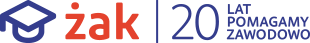 HARMONOGRAM EGZAMINÓW ZAWODOWYCHZawódKwalifikacjaEgzamin pisemny /teoriaMiejsce egzaminuEgzamin praktycznyMiejsceTechnik usług kosmetycznychAU.6112.01.2021 godz. 12:00Piłsudskiego 29,Zabrze11.01.2021   godz. 13:00ZSGH ul. Karola Miarki 17(Gastronomik) Tarnowskie Góry Technik usług kosmetycznych AU. 6212.01.2021  godz. 14:00ZSGH ul. Karola Miarki 17(Gastronomik) Tarnowskie Góry09.02.2021 godz. 08:00, 12:0010.02.2021 godz.08:00 12:00Ul. Piastowska 13, Tarnowskie GóryTechnik  administracjiAU. 6812.01.2021 godz. 10:00ZSGH ul. Karola Miarki 17(Gastronomik) Tarnowskie Góry11.01.2021 godz. 09:00ZSGH ul. Karola Miarki 17(Gastronomik) Tarnowskie Góry Technik rachunkowościAU.65--18.01.2021 godz.  15:001 Maja12,ZabrzeTechnik bhpBPO.0113.01.2021  godz. 11:00, 13:00Ul. Piastowska 13, Tarnowskie Góry11.01.2021 godz. 09:00ZSGH ul. Karola Miarki 17 (Gastronomik) Tarnowskie GóryTechnik informatykEE.0812.01.2021  godz. 10:00ZSGH ul. Karola Miarki 17(Gastronomik) Tarnowskie Góry21.01.2021 godz. 12:30Ul. Piastowska 13, Tarnowskie GóryTechnik informatykEE.0912.01.2021  godz. 14:00ZSGH ul. Karola Miarki 17(Gastronomik) Tarnowskie Góry20.01.2021 godz. 12:00Ul. Piastowska 13, Tarnowskie GóryFlorysta OGR.0113.01.2021  godz. 09:00Ul. Piastowska 13, Tarnowskie Góry23.01.2021 godz. 11:00, 14:00, 17:00Ul. Piastowska 13, Tarnowskie GóryOpiekun medycznyMED.0313.01.2021  godz. 15:00, 17:00Ul. Piastowska 13, Tarnowskie Góry17.01.2021 godz. 08:00, 11:00, 14:00Ul. Piastowska 13, Tarnowskie Góry